FENOMENA PENCARIAN JODOH MELALUI MEDIA ONLINEOleh :ASRI WAHYUNI SUPARMAN142050132SKRIPSIUntuk memperoleh Gelar Sarjana Pada Program Studi Ilmu Komunikasi Fakultas Ilmu Sosial dan Ilmu Politik Universitas Pasundan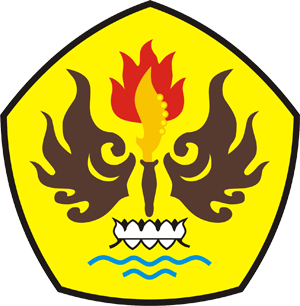 FAKULTAS ILMU SOSIAL DAN ILMU POLITIKUNIVERSITAS PASUNDANBANDUNG2018